защита населения путем эвакуации. порядок проведения эвакуацииНекоторые негативные события типа техногенных или природных катастроф, эпидемий и пандемий, не говоря уже о военных конфликтах, имеют столь мощный разрушительный характер, что спасти людей и материальные ценности можно только с помощью эвакуации.В таких случаях эвакуация – наиболее эффективный способ защитить население, материальные и культурные ценности от негативных последствий создавшейся ситуации.Для организованного проведения эвакуационных мероприятий 
в максимально сжатые сроки подготовка к ним ведется заблаговременно 
(в мирное время), а осуществление – в период приведения гражданской обороны 
в готовность, при чрезвычайной ситуации или угрозе применения потенциальным противником средств поражения, либо же в условиях уже начавшейся войны (военного конфликта).Эвакуация бывает различной.В зависимости от сроков проведения- упреждающая – когда угроза возможна;- экстренная – когда ЧС уже существует.В зависимости от масштабов, особенностей возникновения и развития ЧС - частичная – когда эвакуируется нетрудоспособное и незанятое 
в производстве население (лица, обучающиеся в школах-интернатах 
и образовательных учреждениях образования, совместно с преподавателями, обслуживающим персоналом и членами их семей, воспитанники детских домов, ведомственных детских садов, пенсионеры, содержащиеся в домах инвалидов 
и ветеранов, совместно с обслуживающим персоналом и членами их семей), 
а также  материальные и культурные ценности, подлежащие первоочередной эвакуации;- общая – когда эвакуируются все категории населения, за исключением нетранспортабельных больных, обслуживающего их персонала, а также граждан, подлежащих призыву на военную службу по мобилизации.В зависимости от развития ЧС и численности выводимого из зоны ЧС населения:- локальная – проводится в том случае, если зона возможного воздействия поражающих факторов источника ЧС ограничена пределами отдельных городских микрорайонов или сельских населенных пунктов, при этом численность эваконаселения составляет от нескольких десятков. В этом случае эвакуируемое население размещается, как правило, в примыкающих к зоне ЧС населенных пунктах или непострадавших районах города (вне зон действия поражающих факторов источника ЧС);- местная – проводится в том случае, если в зону ЧС попадают средние города, отдельные районы крупных городов, сельские районы. При этом численность эваконаселения может составлять от нескольких тысяч до сотен тысяч человек, которые размещаются, как правило, в безопасных районах смежных с зоной ЧС;- региональная – осуществляется при условии распространения воздействия поражающих факторов на значительные площади, охватывающие территории одного или нескольких регионов с высокой плотностью населения, включающие крупные города. При проведении региональной эвакуации вывозимое (выводимое) из зоны ЧС население может быть эвакуировано 
на значительные расстояния от постоянного места проживания.Органы, ответственные 
за комплекс эвакуационных мероприятийПри возникновении чрезвычайной ситуации или возможности 
ее наступления за проведение эвакуации отвечает «власть на местах», т.е. органы исполнительной власти субъекта РФ, органы местного самоуправления, администрации административных округов, муниципальных районов.Вообще эвакуационные мероприятия осуществляются по решению Президента Российской Федерации, но в отдельных случаях, требующих принятия немедленного решения, по решению руководителя гражданской обороны субъекта РФ с последующим докладом по подчиненности.С получением сигнала на проведение эвакуации соответствующие руководители гражданской обороны совместно с эвакуационными комиссиями обязаны организовать выполнение эвакуационных мероприятий в сроки, установленные планами гражданской обороны и защиты населения.В России существует специальная структура – РСЧС (российская система чрезвычайных ситуаций), которая объединяет и координирует действия различных структур при возникновении или угрозе ЧС. Даже если вы не знаете, как организована эвакуация при ЧС в вашем районе, вы можете быть уверены, что все пройдет на должном уровне. Существует разработанный план, есть специально обученные люди, которые организуют все эвакуационные мероприятия. Главное – не поддаваться панике 
и точно следовать указаниям органов управления.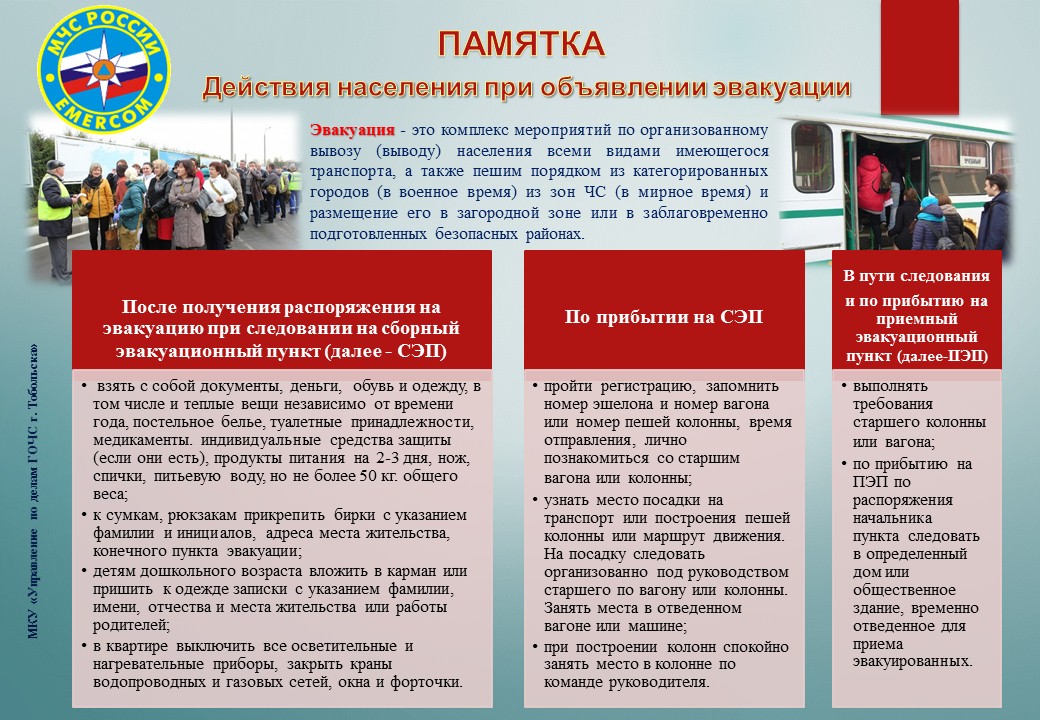 